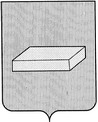 ГОРОДСКАЯ ДУМА ГОРОДСКОГО ОКРУГА ШУЯР Е Ш Е Н И Е		от 20 апреля 2016 года				№ 71О внесении изменений в решениегородской Думы городского округа Шуя от 30.08.2012 № 113 «Об утверждении Порядка предоставления жилых помещений муниципального специализированного жилищного фонда»Рассмотрев предложения комитета по законности и местному самоуправлению, на основании Устава городского округа Шуя, городская ДумаР Е Ш И Л А:1. По тексту Порядка предоставления жилых помещений муниципального специализированного жилищного фонда, утвержденного решением городской Думы городского округа Шуя от 30.08.2012 № 113, слова «Глава Администрации городского округа Шуя» заменить словами «Глава городского округа Шуя» в соответствующих падежах.2. Настоящее решение вступает в силу с момента опубликования.Председатель городской Думы городского округа ШуяД.Е. ПЛАТОНОВ        Глава городского округа Шуя                                            С.Ю. РОЩИН